	                                                      Downtown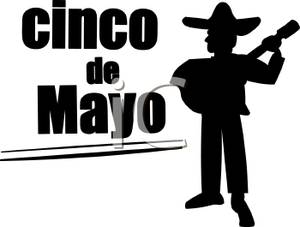 				Toppenish                  Cinco de Mayo celebrationVendor ApplicationMay 6-8th, 2016		DEADLINE: April 20th Location:  Downtown at Post office Park area Toppenish Time:        6th 10a.m-5p.m, 7th 10:a.m.-8 p.m., 8th 11a.m.-5p.m.  Fee:	Gold level vendor:  $300.00   per 10 x10 booth space “Greatest Location”	Silver level vendor: $200.00    per 10x10 booth space.  “Good Location”Sorry, No Refunds.  Must provide own power sourceFood vendors required to have all health permits on site. The chamber is not responsible for penalties received from health department or city.Booth space assigned on a first-come, first-serve basis.Send completed registration and check payable to: Toppenish Chamber of Commerce,PO Box 28, Toppenish WA 98948. Questions? Call Chamber 509-865-3262 or L.A. Styles Clothing Rachel 509 830 7371 or email toppenishchamber@gmail.com.Name of Entry:  Contact Person:					Email:Address:    City: Phone:  Cell                              Home                                     Work Type of booth or activityIn consideration of the acceptance of this application, applicant agrees to save employees, officers, and agents of the Toppenish Chamber of Commerce from any loss or damage to persons or property caused by the applicant in connection with event activities and further agree to defend the Chamber from any claims for such damages.  I also agree to clean my area before leaving and will provide proof of liability insurance upon arrival.Date    					 Signature:   For Office Use only:	Date Application received: __________________ Date payment received ___________________		Amount: _____________ Cash ____ Check: __________Map and packet mailed: __________________ Space assigned: ____________________